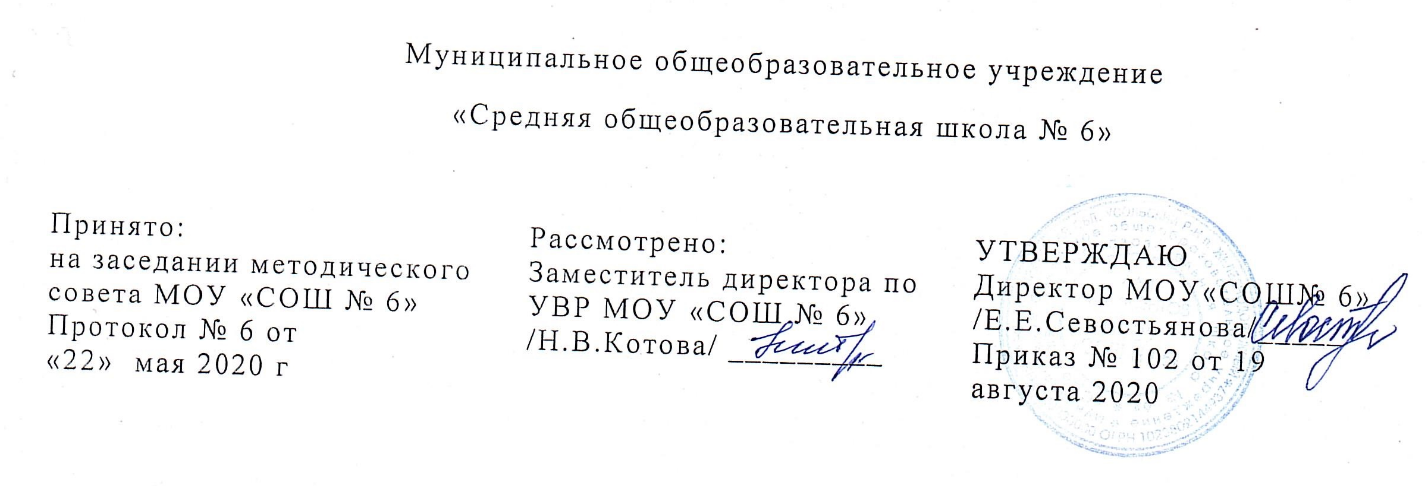 РАБОЧАЯ ПРОГРАММАпо предмету «Окружающий мир»для 3 класса составитель: Мухортова Оксана Викторовна                              учитель начальных классов2020-21 уч. гп. Железнодорожный Рабочая программа разработана на основе требований к результатам  ООП НООМБОУ  «СОШ № 6»Рабочая программа составлена на основе федерального   государственного образовательного стандарта начального общего образования, Примерной основной образовательной программы  начального общего образования, учебно-методического комплекса (УМК) «Школа России». Обучение осуществляется  в соответствии с учебником  "Окружающий мир. 2 класс"Плешаков А.А.Предмет «Окружающий мир» играет важную роль в реализации основных целевых установок начального образования: становлении основ гражданской идентичности и мировоззрения; формировании основ умения учиться и способности к организации своей деятельности; духовно-нравственном развитии и воспитании младших школьников.Содержание предмета  соединяет в равной мере природоведческие, обществоведческие, исторические знания и даёт обучающемуся материал естественных и социально-гуманитарных наук, необходимый для целостного и системного видения мира в его важнейших взаимосвязях.  Окружающий мир является для младших школьников значимой частью всего процесса обучения, средством развития их мышления, воображения, интеллектуальных и творческих способностей, основным каналом социализации личности. "Природа не храм, а мастерская, и человек в ней работник." (И.С. Тургенев).Изучение окружающего мира в начальных классах – первоначальный этап системы обществознания и естествознания, обеспечивающий готовность выпускников начальной школы к дальнейшему образованию.Курс окружающего мира направлен на достижение следующих целей:-формирование целостной картины мира и осознание места в нём человека на основе единства рационально-научного познания и эмоционально-ценностного осмысления ребёнком личного опыта общения с людьми и природой;— духовно-нравственное развитие и воспитание личности гражданина России в условиях культурного и конфессионального многообразия российского общества.Достижение этой цели предполагает решение следующих задач: 1) формирование уважительного отношения к семье, населённому пункту, региону, в котором проживают дети, к России, её природе и культуре, истории и современной жизни;2) осознание ребёнком ценности, целостности и многообразия окружающего мира, своего места в нём;3) формирование модели безопасного поведения в условиях повседневной жизни и в различных опасных и чрезвычайных ситуациях;4) формирование психологической культуры и компетенции для обеспечения эффективного и безопасного взаимодействия в социуме.Общая характеристика учебного предметаПрограмма направлена на реализацию средствами предмета «Окружающий мир» основных задач образовательной области «Обществознания и естествознания»:формирование первоначальных представлений о многообразии  и целостности мира;развитие уважения к миру;развитие коммуникативных умений;развитие нравственных и эстетических чувств;развитие способностей к творческой деятельности.Программа определяет ряд практических задач, решение которых обеспечит достижение основных целей изучения предмета: развитие речи, мышления, воображения школьников, умения выбирать средства языка в соответствии с целями, задачами и условиями общения; формирование у младших школьников первоначальных представлений о системе мироустройства; формирование навыков культуры речи во всех её проявлениях;воспитание позитивного эмоционально-ценностного отношения к окружающему миру, чувства сопричастности к сохранению его уникальности и чистоты; пробуждение познавательного интереса к природе, стремления совершенствовать окружающий мир. Систематический курс окружающего мира  представлен в программе следующими содержательными линиями:Земля и Солнце; Глобус и карта; Формы земной поверхности; Земля – наш общий дом; Части света; Наша маленькая планета Земля.Место предмета «Окружающий мир» в учебном плане.На изучение русского языка во третьем  классе в учебном плане школы отводится 70 часов  в год,35 недель, 2 учебных часа в неделю .Результаты освоения учебной программы по курсу «Окружающий мир»Личностные результаты:1) формирование основ российской гражданской идентичности, чувства гордости за свою Родину, российский народ и историю России, осознание своей этнической и национальной принадлежности; формирование ценностей многонационального российского общества; становление гуманистических и демократических ценностных ориентации;2) формирование целостного, социально ориентированного взгляда на мир в его органичном единстве и разнообразии природы, народов, культур и религий;3) формирование уважительного отношения к иному мнению, истории и культуре других народов;4) овладение начальными навыками адаптации в динамично изменяющемся и развивающемся мире;5) принятие и освоение социальной роли обучающегося, развитие мотивов учебной деятельности и формирование личностного смысла учения;6) развитие самостоятельности и личной ответственности за свои поступки, в том числе в информационной деятельности, на основе представлений о нравственных нормах, социальной справедливости и свободе;7) формирование эстетических потребностей, ценностей и чувств;8) развитие этических чувств, доброжелательности и эмоционально-нравственной отзывчивости, понимания и сопереживания чувствам других людей;9) развитие навыков сотрудничества со взрослыми и сверстниками в разных социальных ситуациях, умения не создавать конфликтов и находить выходы из спорных ситуаций;10) формирование установки на безопасный, здоровый образ жизни, наличие мотивации к творческому труду, работе на результат, бережному отношению к материальным и духовным ценностям.Метапредметные результаты:1) овладение способностью принимать и сохранять цели и задачи учебной деятельности, поиска средств её осуществления;2) освоение способов решения проблем творческого и поискового характера;3) формирование умения планировать, контролировать и оценивать учебные действия в соответствии с поставленной задачей и условиями её реализации; определять наиболее эффективные способы достижения результата;4) формирование умения понимать причины успеха/неуспеха учебной деятельности и способности конструктивно действовать даже в ситуациях неуспеха;5) освоение начальных форм познавательной и личностной рефлексии;6) использование знаково-символических средств представления информации для создания моделей изучаемых объектов и процессов, схем решения учебных и практических задач;7) активное использование речевых средств и средств информационных и коммуникационных технологий (ИКТ) для решения коммуникативных и познавательных задач;8) использование различных способов поиска (в справочных источниках и открытом учебном информационном пространстве сети Интернет), сбора, обработки, анализа, организации, передачи и интерпретации информации в соответствии с коммуникативными и познавательными задачами и технологиями учебного предмета «Окружающий мир»;9) овладение логическими действиями сравнения, анализа, синтеза, обобщения, классификации по родовидовым признакам, установления аналогий и причинно-следственных связей, построения рассуждений, отнесения к известным понятиям;10) готовность слушать собеседника и вести диалог; готовность признавать возможность существования различных точек зрения и права каждого иметь свою; излагать своё мнение и аргументировать свою точку зрения и оценку событий;11) определение общей цели и путей её достижения; умение договариваться о распределении функций и ролей в совместной деятельности; осуществлять взаимный контроль в совместной деятельности, адекватно оценивать собственное поведение и поведение окружающих;12) овладение начальными сведениями о сущности и особенностях объектов, процессов и явлений действительности (природных, социальных, культурных, технических и др.) в соответствии с содержанием учебного предмета «Окружающий мир»;13) овладение базовыми предметными и межпредметными понятиями, отражающими существенные связи и отношения между объектами и процессами;14) умение работать в материальной и информационной среде начального общего образования (в том числе с учебными моделями) в соответствии с содержанием учебного предмета «Окружающий мир».Предметными результатами изучения курса «Окружающий мир» во 2-м классе являются формирование следующих умений.Обучающиеся должны :·различать государственную символику Российской Федерации; описывать достопримечательности столицы, Санкт-Петербурга, родного края и некоторых других городов России; находить на карте Российскую Федерацию, Москву – столицу России, Санкт-Петербург, свой регион и его главный город, некоторые другие города России, страны мира;· использовать дополнительные источники информации, находить факты, относящиеся к образу жизни, обычаям и верованиям наших предков;·оценивать характер взаимоотношений людей в различных социальных группах (семья, общество сверстников );· использовать различные справочные издания (словари, энциклопедии) и детскую литературу о человеке и обществе с целью поиска и извлечения познавательной информации, ответов на вопросы, объяснений, для создания собственных устных или письменных высказываний;· соблюдать правила личной безопасности и безопасности окружающих, понимать необходимость здорового образа жизни.· проявлять уважение и готовность выполнять совместно установленные договоренности и правила, в том числе правила общения со взрослыми и сверстниками в официальной обстановке школы.Содержание курсаГде мы живем (4 ч)Где мы живем. Наш «адрес» в мире: планета – Земля, страна – Россия, название нашего города (села), что мы называем родным краем (район, область и т. д.). Флаг, герб, гимн России.Что нас окружает. Солнце, воздух, вода, растения, животные – все это окружающая нас природа. Разнообразные вещи, машины, дома – это то, что сделано и построено руками людей. Наше отношение к окружающему.Экскурсия: Что нас окружает?Природа (20 ч)Неживая и живая природа, связь между ними. Солнце – источник тепла и света для всего живого. Явления природы. Температура и термометр. Что такое погода.Звездное небо. Созвездия: Кассиопея, Орион, Лебедь. Представление о зодиакальных созвездиях.Горные породы и минералы. Гранит и его состав. Как люди используют богатства земных кладовых.Воздух и вода, их значение для растений, животных, человека. Загрязнение воздуха и воды. Защита воздуха и водыот загрязнения.Какие бывают растения: деревья, кустарники, травы; их существенные признаки. Дикорастущие и культурные растения. Комнатные растения и уход за ними.Какие бывают животные: насекомые, рыбы, птицы, звери; их существенные признаки. Дикие и домашние животные. Животные живого уголка. Кошки и собаки различных пород. Уход за домашними питомцами.Сезонные изменения в природе: осенние явления. Экологические  связи  между растениями  и  животными: растения – пища   и   укрытие   для   животных;   животные – распространители  плодов  и  семян растений  (изучается по усмотрению учителя).Отрицательное влияние людей на растения и животных (сбор букетов, обламывание ветвей, вырубка лесов, вылов красивых насекомых, неумеренная охота и рыбная ловля, разорение птичьих гнезд и муравейников и т. д.). Охрана растений и животных своего края. Правила поведения в природе.Красная книга России: знакомство с отдельными растениями и животными и мерами их охраны.Экскурсии: Живая и неживая природа. Осенние изменения в природе.Практические работы: Знакомство с устройством термометра, измерение температуры воздуха, воды, тела человека. Знакомство с горными породами и минералами. Свойства воды. Распознавание деревьев, кустарников и трав. Знакомство с представителями дикорастущих и культурных растений. Приемы ухода за комнатными растениями.Жизнь города и села (10 ч)Город (село), где мы живем: основные особенности, доступные сведения из истории.Наш дом (городской, сельский). Соблюдение чистоты и порядка на лестничной площадке, в подъезде, во дворе. Домашний адрес.Что такое экономика. Промышленность, сельское хозяйство, строительство, транспорт, торговля – составные части экономики, их взаимосвязь. Деньги. Первоначальные представления об отдельных производственных процессах, например от глиняного карьера до керамических изделий, от стрижки овец до шерстяного трикотажа и т. д. (по усмотрению учителя).Промышленные предприятия своего города (изучается по усмотрению учителя). Строительство в городе (селе).Какой бывает транспорт: наземный, водный, воздушный, подземный; пассажирский, грузовой, специальный. Пассажирский транспорт города.Магазины города, села (изучается по усмотрению учителя).Культура и образование в нашем крае: музеи, театры, школы, вузы и   т. д. (по выбору учителя).Профессии людей, занятых на производстве. Труд писателя, ученого, артиста, учителя, других деятелей культуры и образования (по усмотрению учителя).Сезонные изменения в природе: зимние явления. Экологические связи в зимнем лесу.Экскурсии: Зимние изменения в природе. Знакомство с достопримечательностями родного города.Здоровье и безопасность (11ч)Строение тела человека. Здоровье человека – его важнейшее богатство. Режим дня. Правила личной гигиены. Наиболее распространенные заболевания, их предупреждение и лечение; поликлиника, больница и другие учреждения здравоохранения; специальности врачей: терапевт, стоматолог, отоларинголог и др. (изучается по усмотрению учителя).Правила безопасного поведения на улицах и дорогах. Правила и безопасность дорожного движения (в частности, касающейся пешеходов и пассажиров транспортных средств).Меры безопасности в домашних условиях (при обращении с бытовой техникой, острыми предметами и т. д.). Противопожарная безопасность.Правила безопасного поведения на воде. Правило экологической безопасности: не купаться в загрязненных водоемах.Съедобные и несъедобные ягоды и грибы. Жалящие насекомые. Ориентация в опасных ситуациях при контактах с людьми: незнакомый человек предлагает пойти с ним покататься на машине, открыть дверь в квартиру в отсутствие взрослых и т. д.Практическая работа: Отработка правил перехода улицы.Общение (7 ч)Труд и отдых в семье. Внимательные и заботливые отношения между членами семьи. Имена и отчества родителей.Школьные товарищи, друзья, совместные учеба, игры, отдых. Взаимоотношения мальчиков и девочек.Правила вежливости (дома, в школе, на улице). Этикет телефонного разговора. Прием гостей и поведение в гостях. Как вести себя за столом. Культура поведения в общественных местах (кинотеатре, транспорте и т. д.).Практическая работа: Отработка основных правил этикета.Путешествия (18 ч)Горизонт. Линия горизонта. Основные стороны горизонта, их определение по компасу.Формы земной поверхности: равнины и горы, холмы, овраги. Разнообразие водоемов: река, озеро, море и др. Части реки (исток, устье, русло); притоки.Сезонные изменения в природе: весенние и летние явления. Бережное отношение к природе весной и летом.Изображение нашей страны на карте. Как читать карту. Москва – столица России. Московский Кремль и другие достопримечательности столицы.Знакомство с другими городами нашей страны (изучается по усмотрению учителя).Карта мира. Материки и океаны. Страны мира.Экскурсии: Весенние изменения в природе. Формы земной поверхности родного края. Водоемы родного края.№ урокаСроки проведенияСроки проведенияТема урокаПримечаниеПо плануПо фактуТема урокаПримечаниеРаздел «Как устроен мир» (8ч)Раздел «Как устроен мир» (8ч)Раздел «Как устроен мир» (8ч)Раздел «Как устроен мир» (8ч)Раздел «Как устроен мир» (8ч)1Природа. Ценность природы для людей.2Человек.3Общество4Российская федерация5О чем расскажет план.6Наши проекты: «Богатства, отданные людям» 7Как мы познаем  мир. Странички для любознательных 8Проверим себя и оценим свои достиженияРаздел «Эта удивительная природа» (19 ч)Раздел «Эта удивительная природа» (19 ч)Раздел «Эта удивительная природа» (19 ч)Раздел «Эта удивительная природа» (19 ч)Раздел «Эта удивительная природа» (19 ч)9Звездное небо- Великая книга Природы10Тела, вещества, частицы 11Разнообразие веществ. Практическая работа «Обнаружение крахмала в продуктах питания»12Воздух и его охрана13Вода. Практическая работа №4 «Свойства воды»14Превращения и круговорот воды в природе. 15Берегите воду.16Что такое почва.
Практическая работа. «Исследование состава почвы».17Разнообразие растений 18Солнце, растения и мы с вами19Размножение и развитие растений.20Охрана растений21Разнообразие животных22Кто что ест? Проект «Разнообразие природы родного края».23Размножение и развитие животных.24Охрана животных.25В царстве грибов.26Великий круговорот жизни.27Обобщение знаний по теме «Эта удивительная природа»Проверочная работа Раздел «Мы и наше здоровье» (11 ч)Раздел «Мы и наше здоровье» (11 ч)Раздел «Мы и наше здоровье» (11 ч)Раздел «Мы и наше здоровье» (11 ч)Раздел «Мы и наше здоровье» (11 ч)28Организм человека. Практическая работа по теме: «Измерение роста и массы тела человека».29Органы чувств.30Надёжная защита организма. Практическая работа по теме:«Изучение свойств кожи».31Опора тела и движение.32Наше питание. Практическая работа по теме: «Наличие питательных веществ в продуктах питания»33Проект «Школа кулинаров».34Дыхание и кровообращение35Умей предупреждать болезни. Практическая работа по теме: «Измерение пульса на запястье. Подсчёт ударов пульса».36Здоровый образ жизни. Как устроены и работают наши органы чувств37Проверим себя и оценим свои достиженияРаздел «Наша безопасность» (7ч)Раздел «Наша безопасность» (7ч)Раздел «Наша безопасность» (7ч)Раздел «Наша безопасность» (7ч)Раздел «Наша безопасность» (7ч)38Огонь, вода и газ. 39Чтобы путь был счастливым.40Дорожные знаки.41Проект: «Кто нас защищает».42Опасные места.43Природа и наша безопасность.44Экологическая безопасность. Проверочная работа. Раздел «Чему учит экономика» (13ч)Раздел «Чему учит экономика» (13ч)Раздел «Чему учит экономика» (13ч)Раздел «Чему учит экономика» (13ч)Раздел «Чему учит экономика» (13ч)45Для чего нужна экономика.46Природные богатства и труд людей - основа экономики.47Полезные ископаемые.48Растениеводство. Практическая работа по теме:«Исследование и описание сельскохозяйственного растения».49Животноводство.50Какая бывает промышленность.51Проект «Экономика родного края».52Что такое деньги. Практическая работа по теме:«Изучение денежных знаков России».53Государственный бюджет.54Семейный бюджет. Контрольный тест за 3 четверть.55Экономика и экология. 56Обобщение знаний по теме: «Чему учит экономика»Раздел «Путешествие по городам и странам» (12ч)Раздел «Путешествие по городам и странам» (12ч)Раздел «Путешествие по городам и странам» (12ч)Раздел «Путешествие по городам и странам» (12ч)Раздел «Путешествие по городам и странам» (12ч)57Золотое кольцо России.58Наши ближайшие соседи.59На севере Европы.60Что такое Бенилюкс.61В центре Европы.62По Франции и Великобритании 63На юге Европы.64Итоговая контрольная работа за год.65Всемирное наследие66По знаменитым местам мира.67Презентация проектов «Кто нас защищает», «Экономика родного края», «Музей путешествий»68Презентация проектов «Кто нас защищает», «Экономика родного края», «Музей путешествий»